Во исполнение долгосрочной муниципальной целевой программы муниципального района «Печора» «Развитие образования муниципального образования муниципального района «Печора» (2014-2020 гг.)», утвержденной постановлением администрации муниципального района «Печора» от 24 декабря 2013 г. № 2516, в целях реализации распоряжения № 1302 от 24.11.2017 «Об утверждении положения «Об условиях и порядке присуждения грантов главы администрации муниципального района «Печора» в рамках реализации мини-нацпроекта «Финансовая поддержка одаренных детей, молодежи и молодежных объединений МР «Печора» и в целях поддержки и стимулирования талантливых детей и молодежи, создания для них благоприятной творческой обстановки для развития и активизации деятельности1. Управлению образования МР «Печора» (Капитонова А.Д.), управлению культуры и туризма МР «Печора» (Потапова К.К.), сектору по физкультуре и спорту администрации МР «Печора» (Дубинин А.В.) и сектору молодежной политики администрации МР «Печора» (Бобровицкий С.С.) согласно положению «Об условиях и порядке присуждения грантов главы администрации муниципального района «Печора» (далее именной Грант): - создать комиссии по отбору кандидатов на получение именного Гранта;- обеспечить работу созданных комиссий;- предоставить в сектор молодежной политики администрации МР «Печора» до 25 ноября 2020 года списки получателей именных Грантов.2. Утвердить сумму именного Гранта, вручаемого в рамках реализации мини-нацпроекта «Финансовая поддержка одаренных детей, молодежи и молодежных объединений МР «Печора» на 2020 год в размере 3 000 руб., в случае необходимости комиссии по отбору кандидатов имеют право присудить удвоенный именной Грант, в пределах общей численности квоты по приоритетным направлениям          3. Установить количество именных Грантов, вручаемых в рамках реализации мини-нацпроекта «Финансовая поддержка одаренных детей, молодежи и молодежных объединений МР «Печора» на 2020 год в размере 100 штук.4. Утвердить период за который вручается именной Грант с 01.11.2019 года до 01.11.2020 года.  5. Установить квоты вручения именных Грантов по приоритетным направлениям:5.1. В области образования и науки – 20 штук.5.2. В области культуры и туризма – 20 штук.5.3. В области спорта – 20 штук. 5.4. В области активного участия в деятельности детских и молодежных общественных движений – 40 штук.6. Утвердить форму именного Гранта (приложение). 7. Настоящее распоряжение подлежит размещению на официальном сайте  администрации муниципального района «Печора».8. 	Контроль за исполнением распоряжения возложить на заместителя руководителя администрации Т.Л. Ускову.И.о. главы муниципального района -руководителя администрации                                                                          В.А. СеровПриложение к распоряжению администрации МР «Печора» « 22 »  октября 2020 г. № 826-рФорма именного ГрантапопопопоАДМИНИСТРАЦИЯМУНИЦИПАЛЬНОГО РАЙОНА« ПЕЧОРА »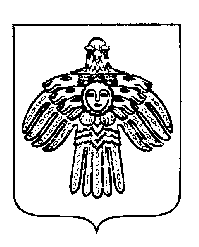 «ПЕЧОРА »  МУНИЦИПАЛЬНÖЙ РАЙОНСААДМИНИСТРАЦИЯ РАСПОРЯЖЕНИЕТШÖКТÖМРАСПОРЯЖЕНИЕТШÖКТÖМРАСПОРЯЖЕНИЕТШÖКТÖМ« 22 »   октября    2020 г.г. Печора,  Республика Коми	        №  826-р        О проведении мероприятий в рамках реализации распоряжения администрации МР «Печора»            № 1302-р от 24 ноября 2017 годаАдминистрация МР «Печора»ГРАНТГЛАВЫ МУНИЦИПАЛЬНОГО РАЙОНА «ПЕЧОРА» - РУКОВОДИТЕЛЯ АДМИНИСТРАЦИИИ В РАМКАХ РЕАЛИЗАЦИИ МИНИ-НАЦПРОЕКТА «ФИНАНСОВАЯ ПОДДЕРЖКА ОДАРЕННЫХ ДЕТЕЙ И МОЛОДЕЖИ МР «ПЕЧОРА» В 2020 ГОДУ»НАГРАЖДАЕТСЯ(фамилия, имя, отчество награждаемого)(приоритетное направление)(учреждение, предоставившее кандидата) 3000 (6000) рублейобналичить до 24.12.2020 годаИ.о. главы муниципального района -руководителя администрации                                                               В.А. Серов